Nombre __________________________________________ Fecha __________________________ per___Ch 10.1 ~ El modo subjuntivo 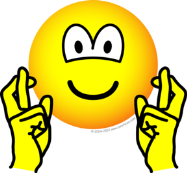 Tense (Tiempo) vs Mood (Modo): EL MODO SUBJUNTIVO EXPRESA… D_______________________I__________________________P_________________________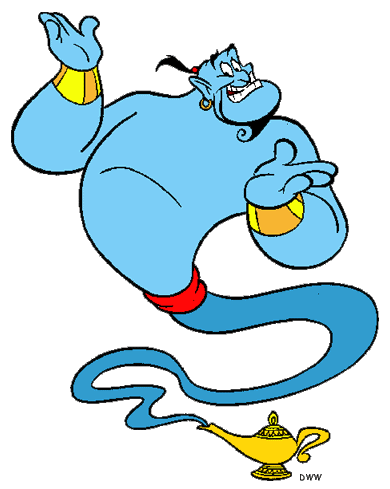 Qué necesitas:2 cláusulas(C): separarlas con “____________________”2 sujetos (S) diferentes(S/C 1): ___________________________ QUE (S/C 2): ____________________________ie: Yo ___________________   ___________ tú ____________________________ el carro rojo.Recuerda: WEIRDOW________________________ (desear, esperar, insistir, preferir, querer, pedir, necesitar)
E_________________________ (alegrarse, enojar, sentir, encantar, lamentar, sorprender)
I_________________________ (es…que – bueno, necesario, importante, malo, fácil, etc.)
R_________________________ (recomendar, sugerir, aconsejar, insistir, ordenar)
D________________________ (dudar, no creer, no pensar, no parecer, no es cierto)
O________________________ (doesn’t change forms, “I hope that… or let’s hope that…)Como se forma: (¡Terminaciones opuestos!)Forma de ____________ (presente) elimina el ____________  añade (+)…Los irregulares: DISHESVerbos que cambian:  Car  ____________, Gar  _____________, Zar ____________, Guir_______“GO verbs” (vengo, digo, salgo, hago, tengo, pongo) Stem changers: -ar/-er: all change BUT nosotros/vosotros  (vuelva, volvamos)-ir: all change, nosotros/vosotros only ou or ei (duerma, durmamos)Verbos que indican el “subjuntivo”(C1):*Ojalá no cambiaExpresiones impersonales: Es________ que…(subjuntivo)http://www.spanishdict.com/topics/show/68Tiempos:Modos:P____________________________P____________________________F____________________________I_______________________________(_______________________________)I _______________________________(_______________________________)S_________________ ______________(_______________________________)123Sujeto 1Ycláusula 1 (en imperativo)(WEIRDO)queSujeto 2ycláusula 2 (en subjuntivo)-ar-ar-er / -ir-er / -ir-e-emos-a-amos-es-éis-as-áis-e-en-a-anDarDarIrIrSerSerdédemosvayavayamosseaseamosdesdeisvayasvayáisseasseáisdédenvayavayanseaseanHaberHaberEstarEstarSaberSaberhayahayamosestéestemossepasepamoshayashayáisestésestéissepassepáishayahayanestéesténsepasepanQuerer queDesear queEsperar quePreferir que (eie)Pedir queInsistir enNecesitar que Dudar queOjalá* queimportanteimposibleposiblenecesarioprobablebuenomalolástima